Пост-релиз мероприятия методического отдела ГБНОУ ДУМ СПб Во Дворце учащейся молодежи Санкт-Петербурга  21 октября 2021 года  состоялся семинар в рамках педагогического проекта «Школа педагога». Тема занятия: «Методы и формы представления педагогического опыта». Семинар проводится для сотрудников Дворца учащейся молодежи                   Санкт-Петербурга: педагогов дополнительного образования, методистов, педагогов - организаторов, руководителей отделов. С приветственным словом выступила директор Дворца учащейся молодежи Еселева Любовь Александровна. В рамках семинара рассмотрен вопрос распространения педагогического опыта и проведен тренинг с целью развития творческого потенциала педагогов в различных видах профессиональной деятельности.Методист методического отдела Инц Ирина Германовна озвучила задачи семинара, его актуальность и значимость в педагогической практике и раскрыла основные формы представления педагогического опыта. Методист методического отдела Берсенева Елена Константиновна раскрыла методику публичного выступления, где продемонстрировала принципы логической подачи материала, навыки взаимодействия с аудиторией. Опыт участия в педагогических конкурсах Интернет-ресурсов представила Калинина Наталья Владимировна, педагог дополнительного образования, руководитель вокальной студии «Музыкальный квартал» ГБНОУ ДУМ СПб. Педагог-организатор ГБНОУ «Академия талантов» Калинчук Кристина Сергеевна, провела тренинг, который способствовал раскрытию потенциала личности, формированию активной жизненной позиции, выработке творческого отношения к работе.Содержательным итогом работы семинара «Методы и формы представления педагогического опыта» стало признание того, что профессиональная деятельность педагога требует постоянного обновления и совершенствования мастерства, развития имеющегося опыта, повышения уровня своей компетентности.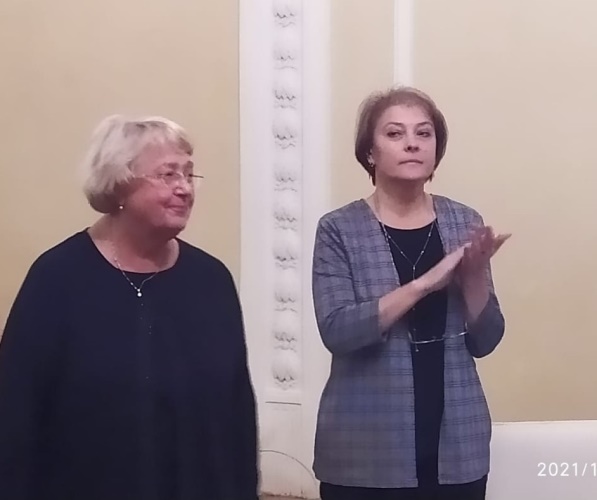 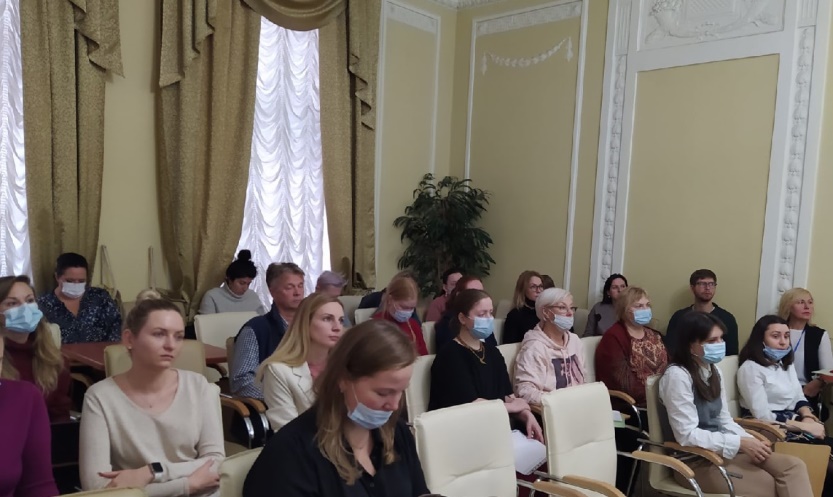 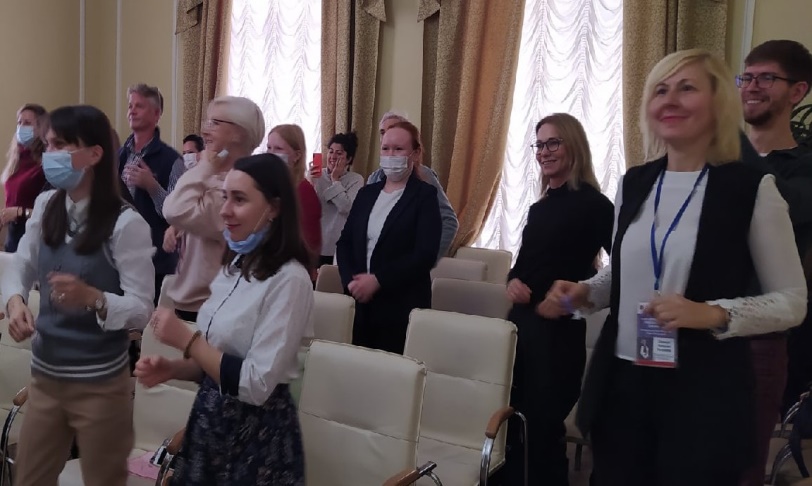 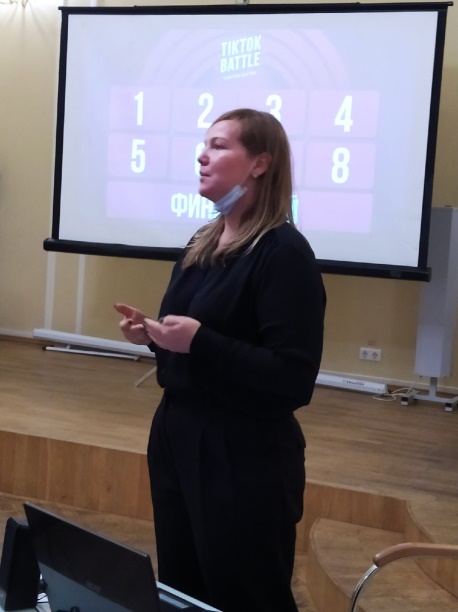 